Проект в старшей группе «День народного единства»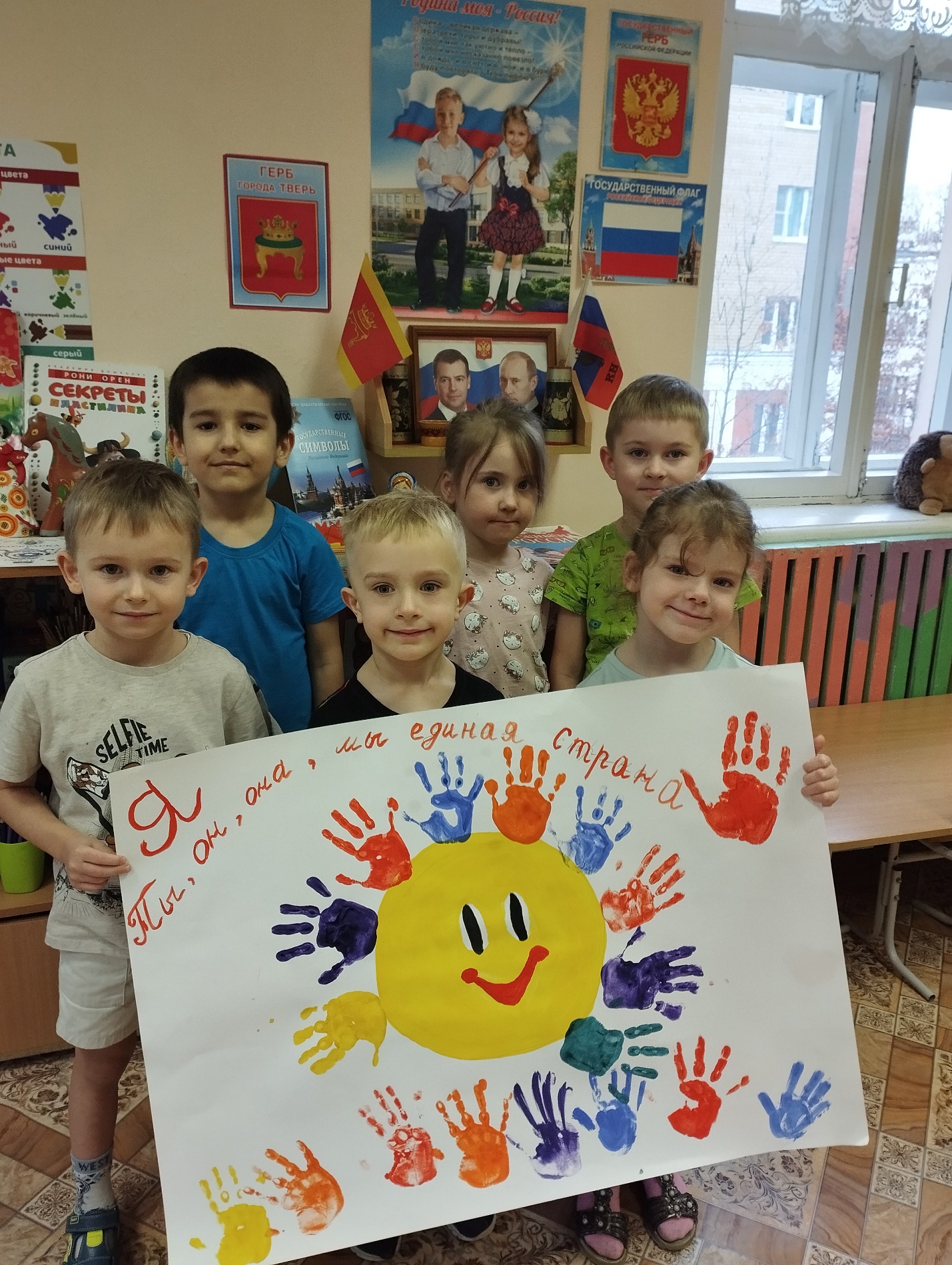 Воспитатели: Александрова.С.ИЛютова А В                                         Нет края на свете красивей,                                            Нет Родины в мире светлей!                                        Россия, Россия, Россия, –Что может быть сердцу милей?В. ГудимовАктуальностьПатриотизм – это чувство любви к Родине. Исторически сложилось так, что  любовь к Родине во все времена в Российском государстве была чертой национального характера. Но в силу последних перемен все более заметной стала утрата нашим обществом традиционного российского патриотического сознания.ПроблемаВ связи с этим очевидна неотложность решения острейших проблем воспитания патриотизма в работе с детьми дошкольного возраста. Недостаток такого воспитания у детей виден сразу после первых проведенных занятий, бесед. Задача взрослых заключается в том, чтобы не только вызвать в детях чувство восхищения  родным городом, родной страной, но и чувства уважения к своему народу, чувство гордости за свою страну. Но никакие знания не дадут положительного результата, если  взрослый сам не будет восторгаться своей страной.Дети - наше будущее. И не зависимо от того, какие пути и средства патриотического воспитания мы будем использовать, делать это мы должны постоянно. Главное - зародить в детях это великое чувство - быть гражданином своей родины.Цель проекта: Формирование у детей  патриотических качеств, любви к своему краю и стране.Задачи:Обучающие:дать сведения об истории страны, ее символике;познакомить с картой страны, показать расположение на глобусе;познакомить детей с различными традициями русского народа, его культурой;рассказать детям о людях, прославивших Родину, познакомить с историей праздника День народного единства;формировать знания о многонациональности нашей страны.Развивающие:формировать умения детей в продуктивной и других видах деятельности;развивать  познавательный интерес к истории и культуре  родной страны – России, её достопримечательностям.Воспитательные:воспитывать чувство гордости за Россию, эмоционально-ценностное отношение к своей стране;воспитывать любовь и уважение к русским национальным героям;воспитывать уважение и толерантное отношение к другим народам и культурам.вовлекать родителей в активное сотрудничество.Предполагаемый результат: формирование представлений о родной стране, желание быть патриотом своей Родины;повышение интереса дошкольников к своему городу, своей стране;приобретение детьми навыков социального  общения с взрослыми и сверстниками;умение выражать собственное мнение, анализировать, реагировать на происходящее, оказывать посильную помощь;воспитание нравственных качеств личности: доброты, уважения к старшим, толерантное отношение к народам, населяющим Россию, любви к Отчизне;знать историю своей страны, ее героев.Вид проекта: информационно-творческий.Участники проекта: дети старшей группы, воспитатели, родители.Срок проведения проекта: 30 октября - 3 ноября 2023г.Этапы проектаОрганизационный этап-выбор форм и методов работы с детьми;-определение необходимого материала (дидактические пособия,       литература, игры, атрибуты и т.д.)-составление плана совместной работы с детьми, педагогами и родителями: подбор материала и оборудования для образовательной деятельности, бесед, сюжетно-ролевых игр с детьми; подбор песен, музыкальных игр, связанных  с тематикой проекта;-изучение условий реализации проекта.Продуктивный этапМероприятия с детьми.1. Познавательное развитие.-Занятие. Познавательное развитие. Тема: «День народного единства».- Рассказ воспитателя: «О празднике народного единства», « о юрте, иглу и чуме и яранге».- Рассматривание фото, репродукций картин, иллюстраций на тему:« Дружба народов разных национальностей, национальные обычаи народов», -Рассматривание альбома «Символика страны», «Детям о народах севера».-Дидактические игры: «Символика России», «Костюмы народов России», -Просмотр презентации «Моя Россия», «Красивейшие места моего города».- Настольные игры «Собери флаг».- Рассматривание иллюстраций, картинок с изображением разных народов, их костюмов, их жизни, «Русский народный костюм».- Рассматривание национальной татарской одежды, татарского орнамента.- Беседа и рассматривание картинок «Жители степей – башкиры».- Дидактическая компьютерная игра «Кто где живет?».2. Речевое развитие.- Беседы об истории праздника Дня народного единства,  «Кто такие Минин и Пожарский?», «Что означает – народное единство?».- Чтение, обсуждение, заучивание стихотворения: З. Александрова «Родина», Чтение стихотворений «День народного единства».3. Социально-коммуникативное развитие.-Беседы «Моя страна», «Символы государства», «Что такое дружба?», «Россия - многонациональная страна», «Дружба народов».-Сюжетно-ролевые игры: «Семья», «Защитники», «Виртуальная экскурсия по знаменательным местам нашей страны», «Магазин народной  игрушки», «В гостях у бабушки», «Путешествие на Север», «В гости к жителям гор».-Презентации: «Наша Родина-Россия»-Создание предметно-развивающей среды и совместное изготовление атрибутов:  дополнение центра краеведения;  4. Художественно-эстетическое развитие-Рисование: «Дружат дети всей России».-Лепка.- Слушание «Гимн РФ», «Национальная музыка (по выбору воспитателя)».- Чтение нанайской сказки «Айога», Мероприятия с родителями:- Консультация  «Расскажите детям о России».Оценка результатов проекта.Если в ходе реализации проекта дети приобретут знания об истории края, страны, символике, достопримечательностях; будут знать имена тех, кто прославил свою Родину; начнут проявлять интерес к событиям жизни страны, и отражать свои впечатления в продуктивной деятельности, то можно считать, что цель и задачи проекта выполнены.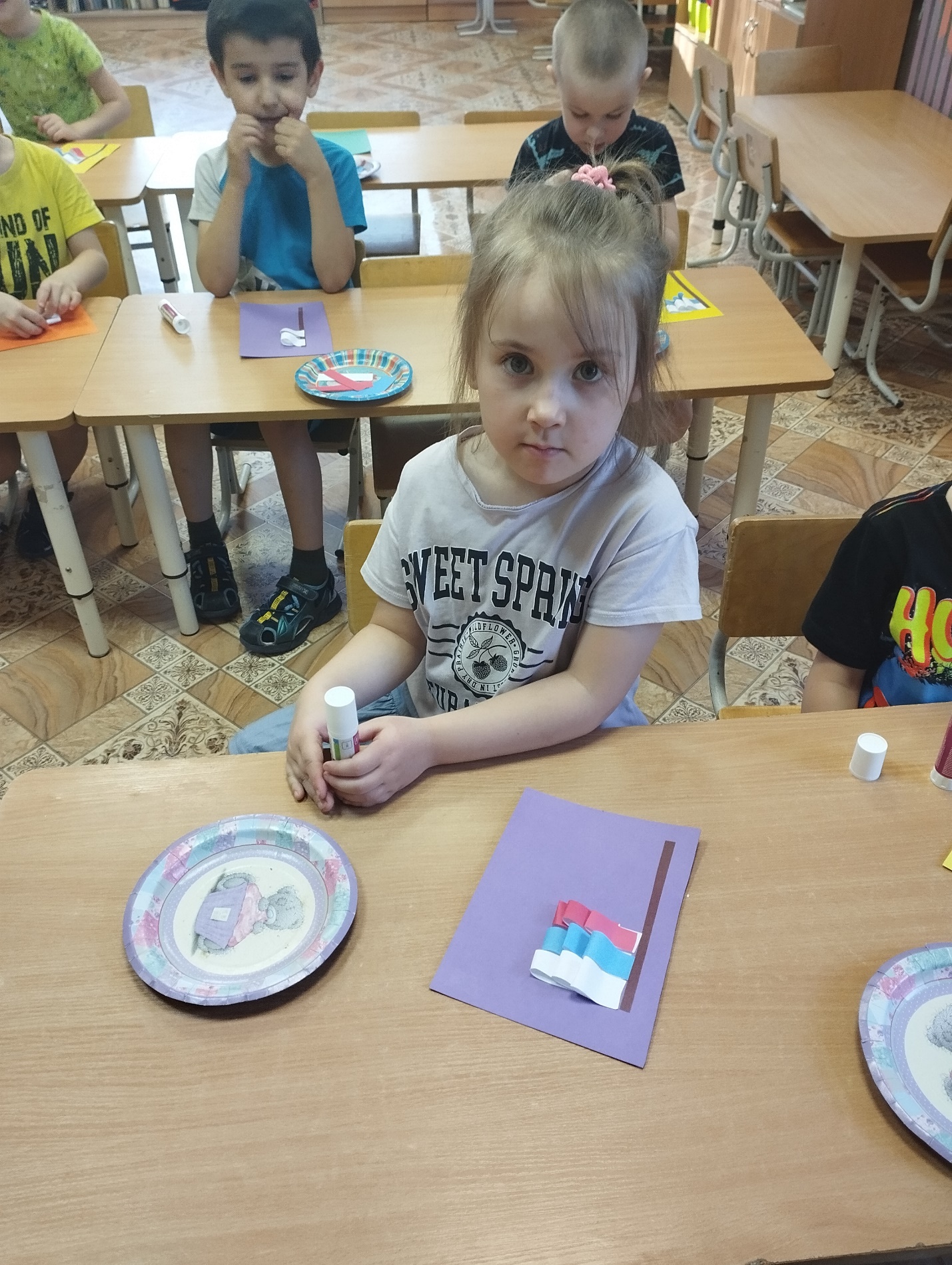 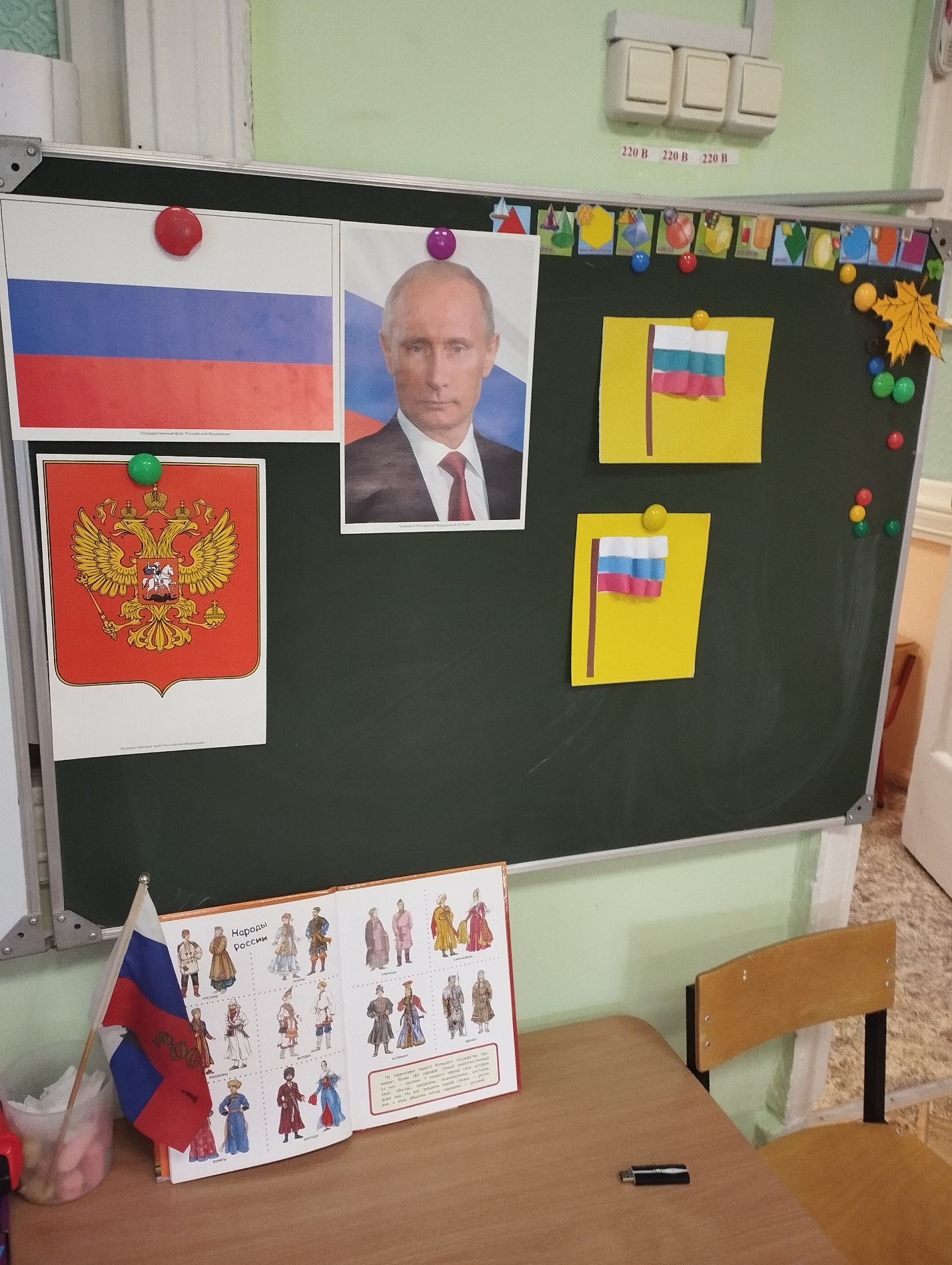 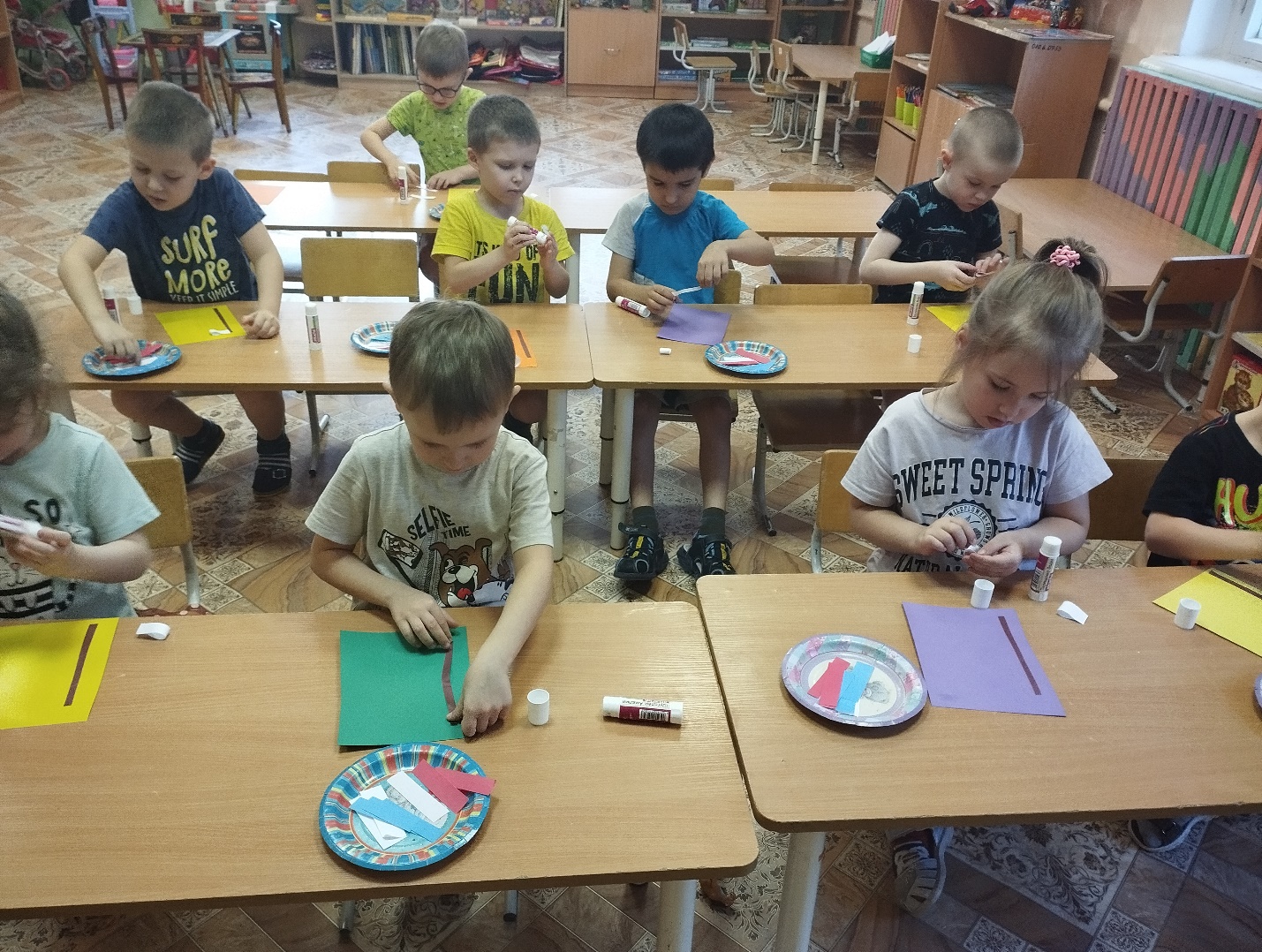 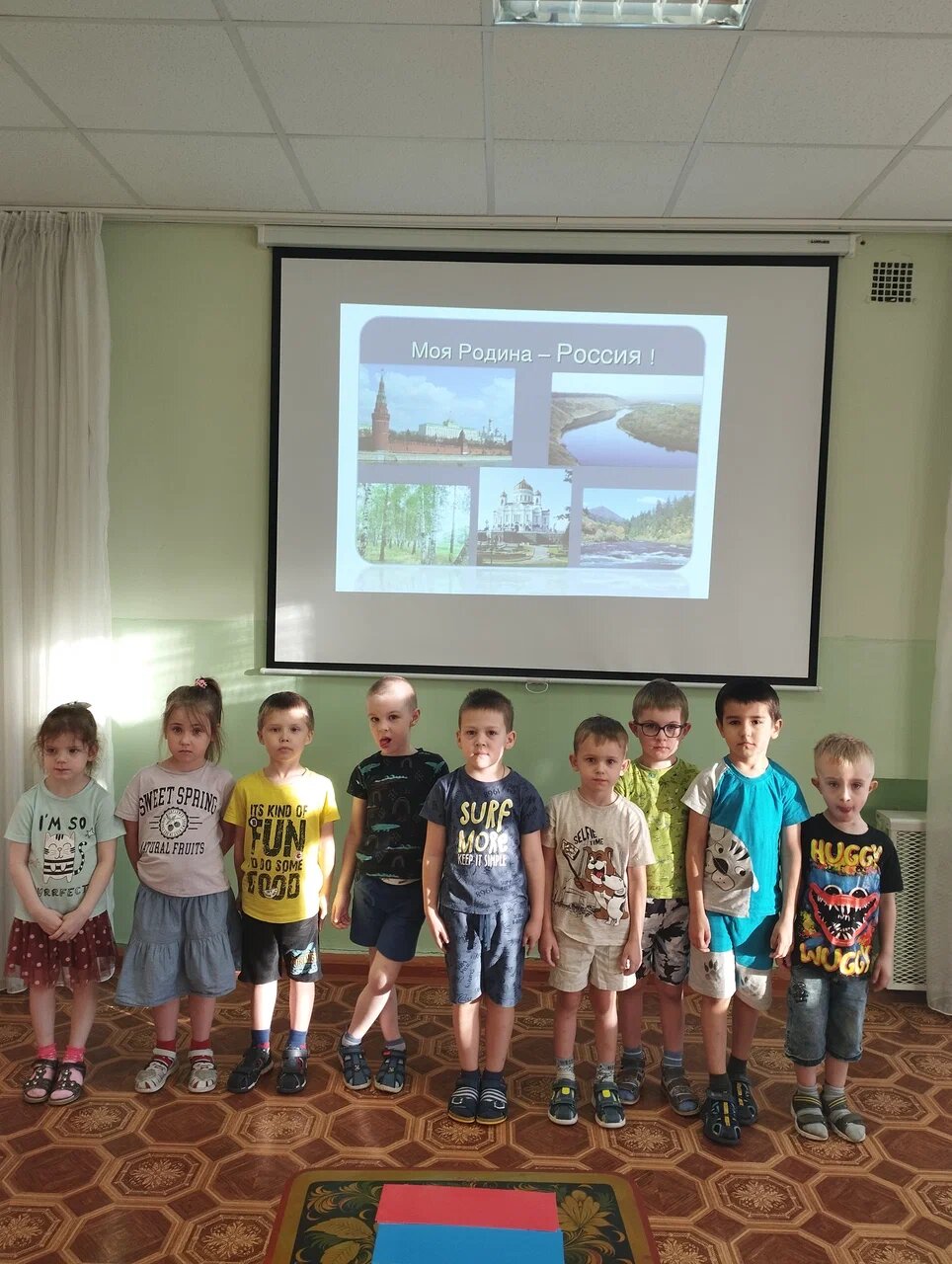 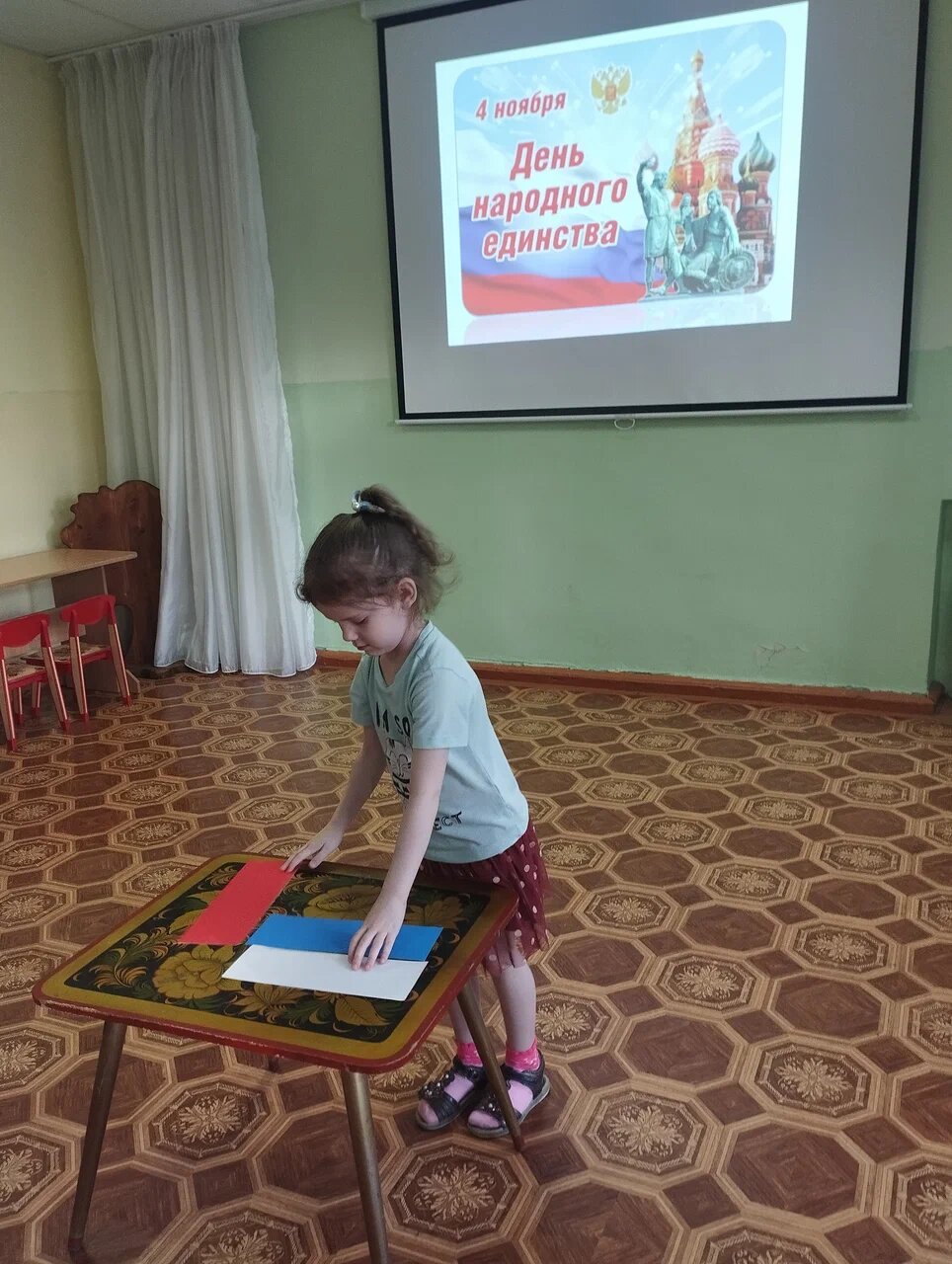 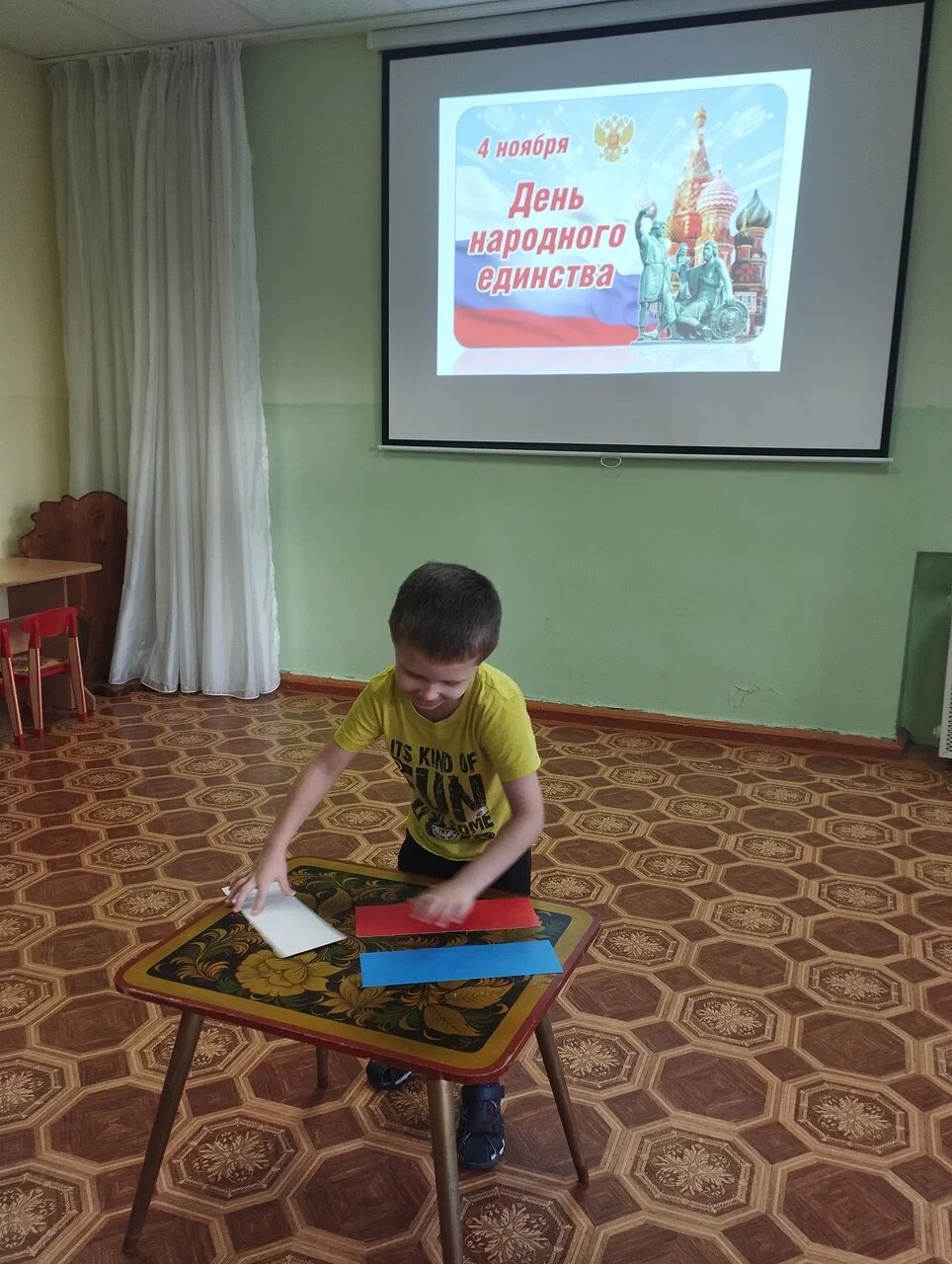 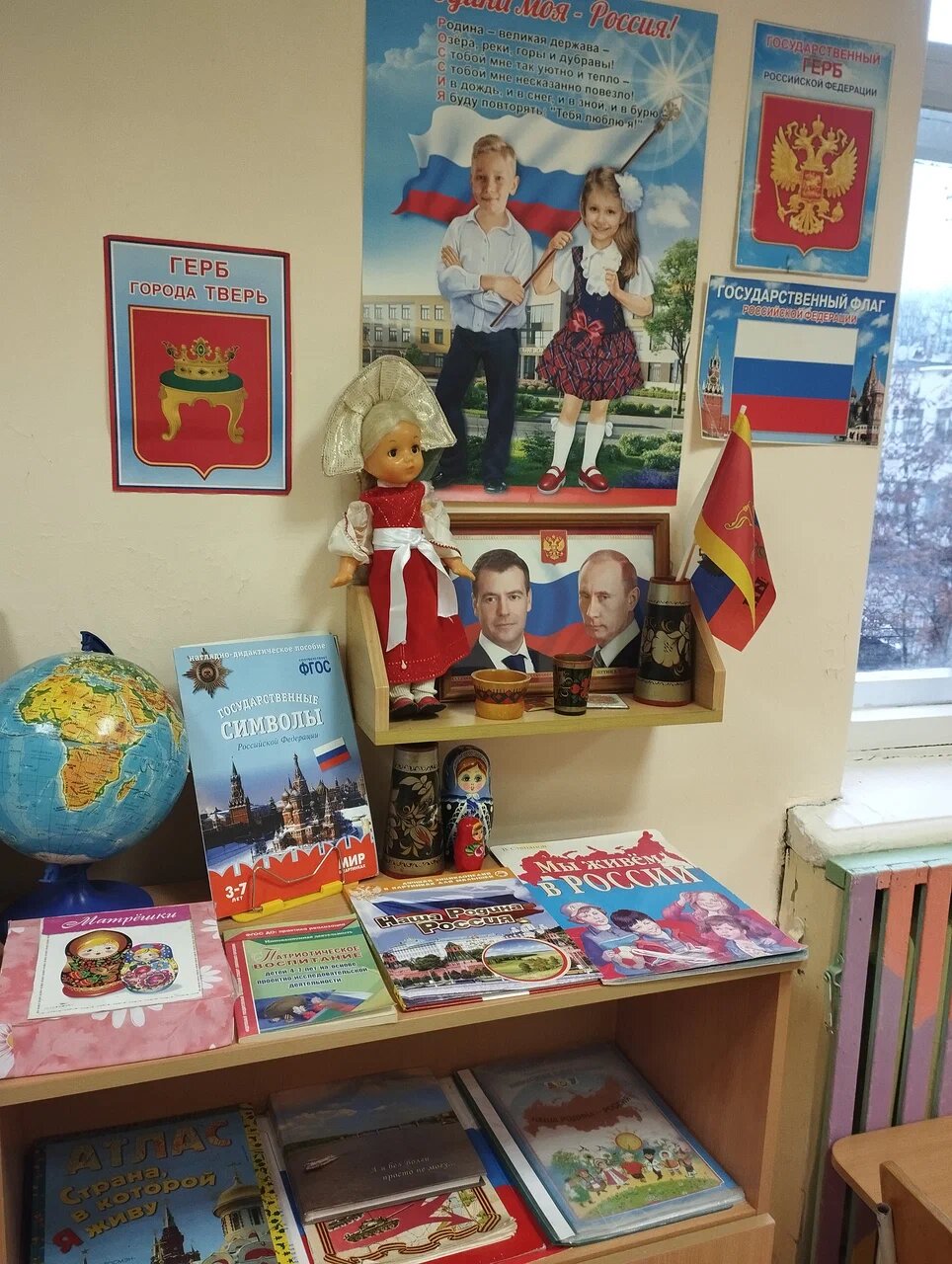 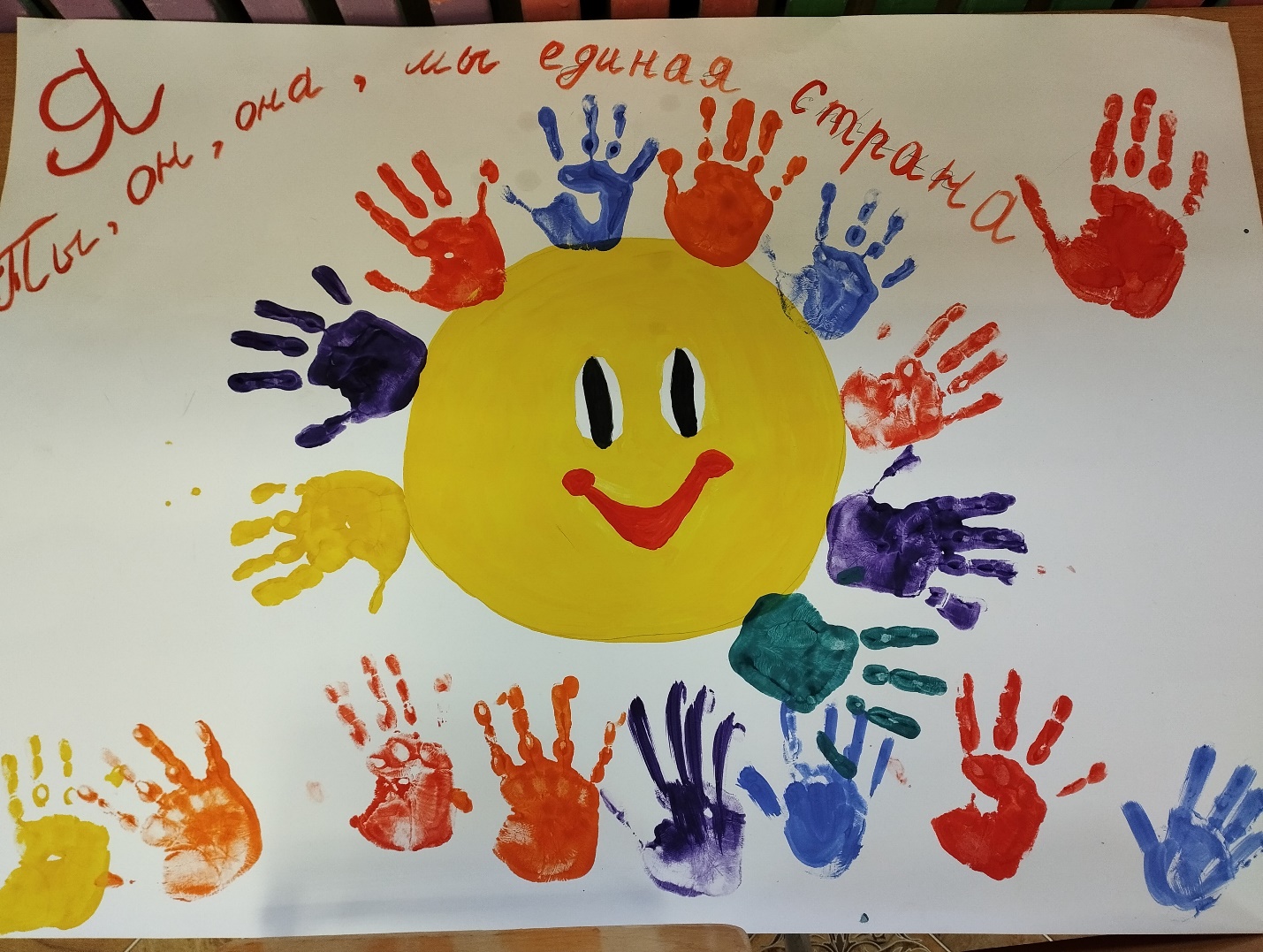 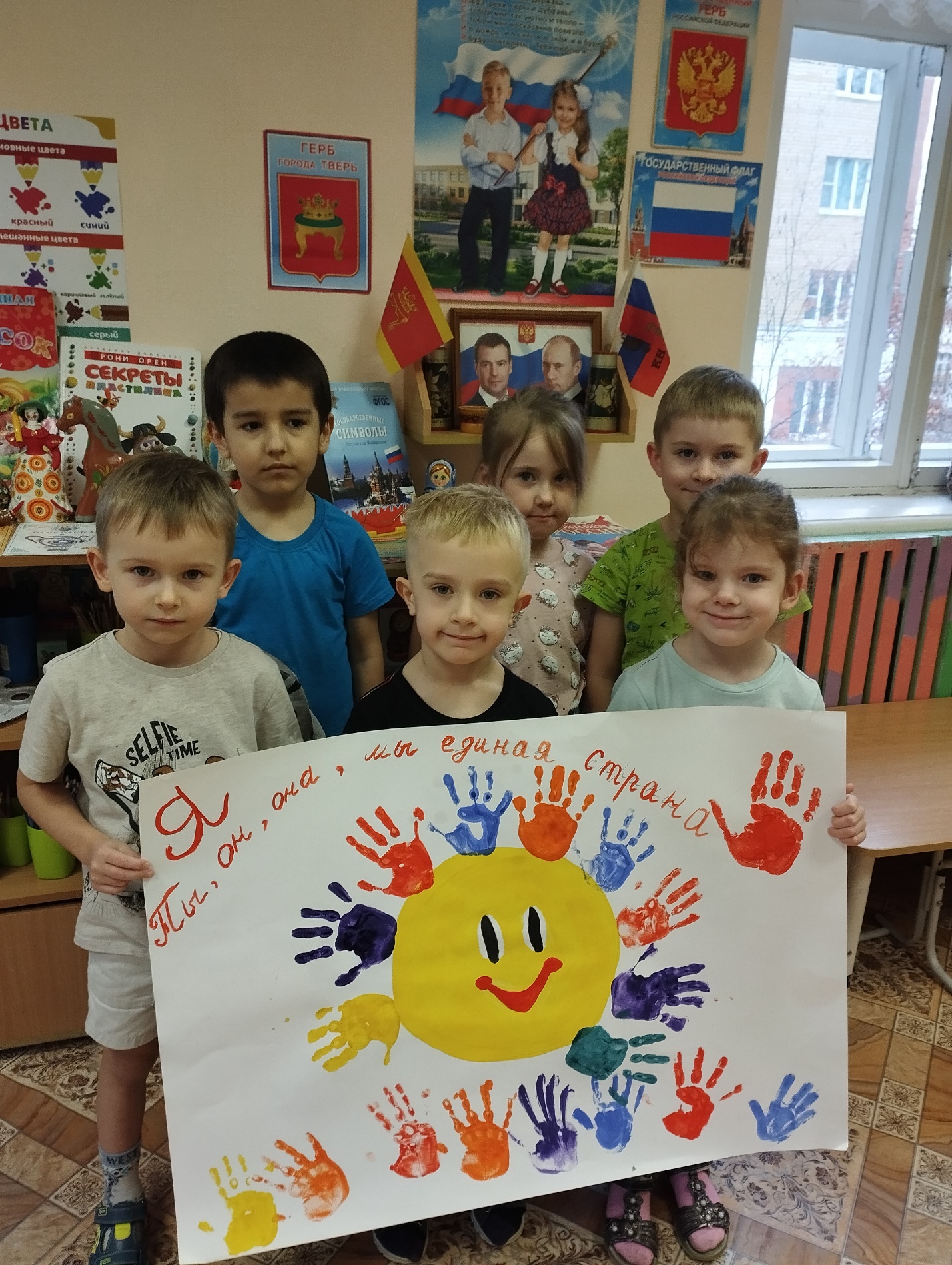 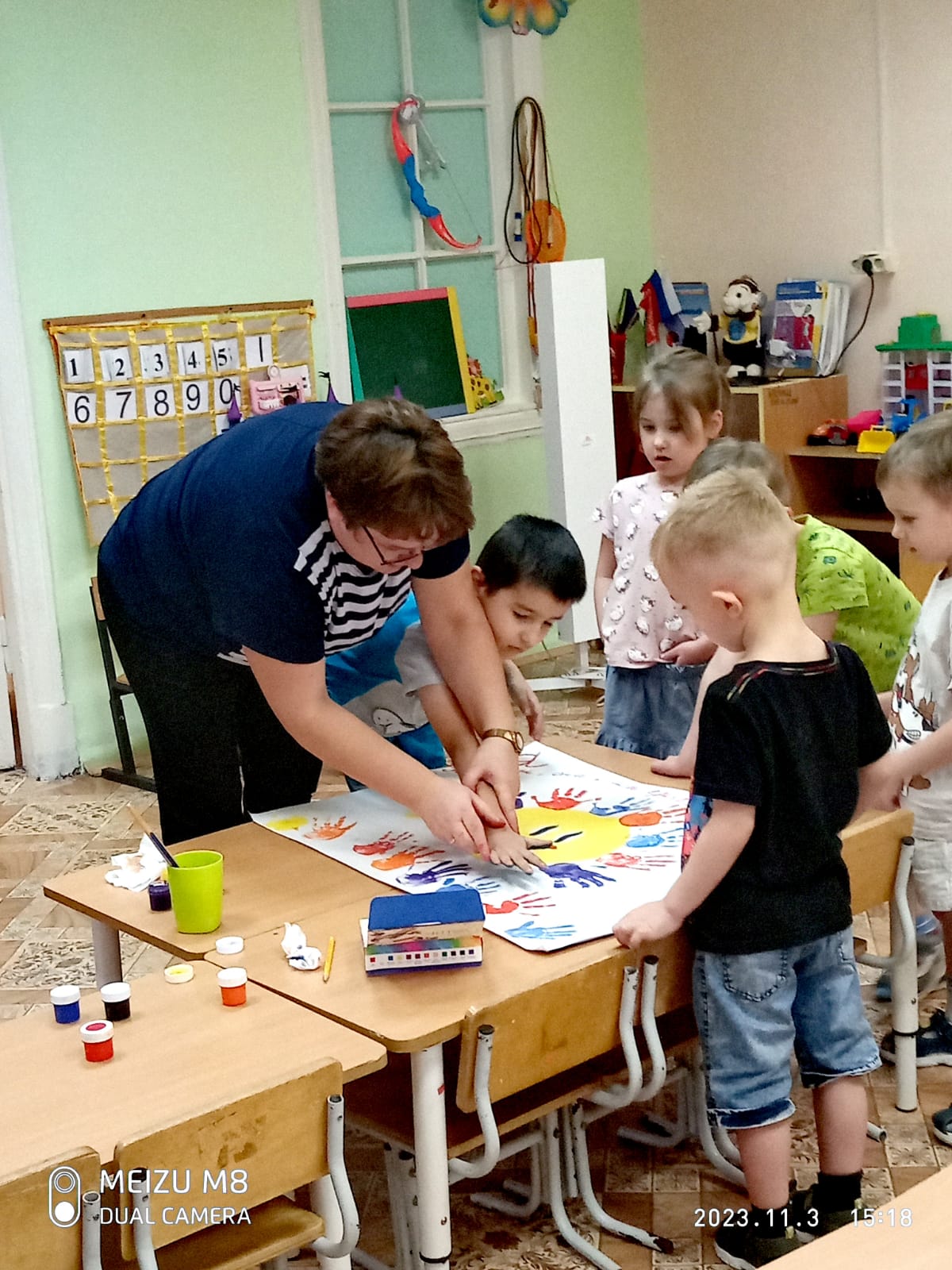 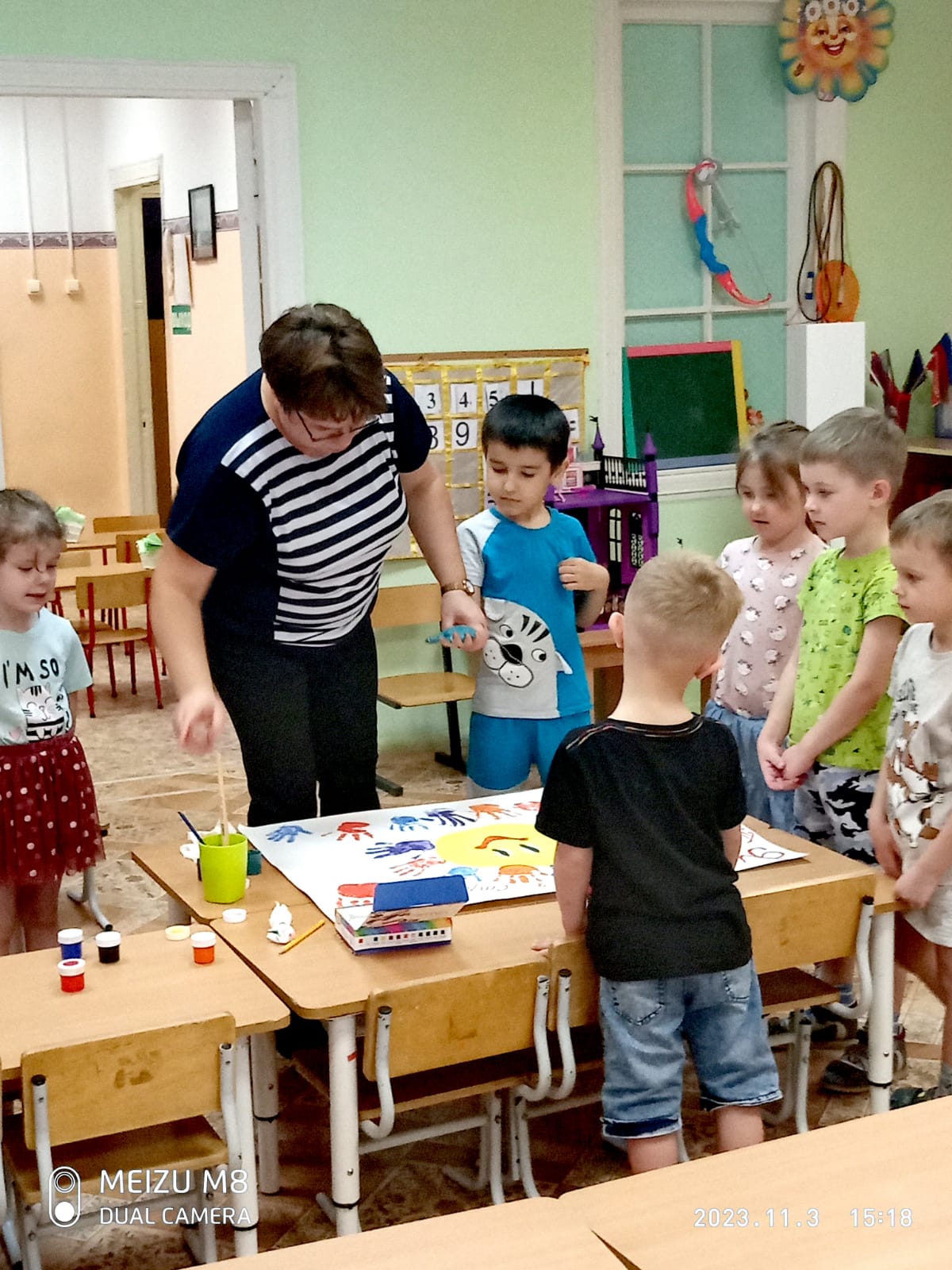 